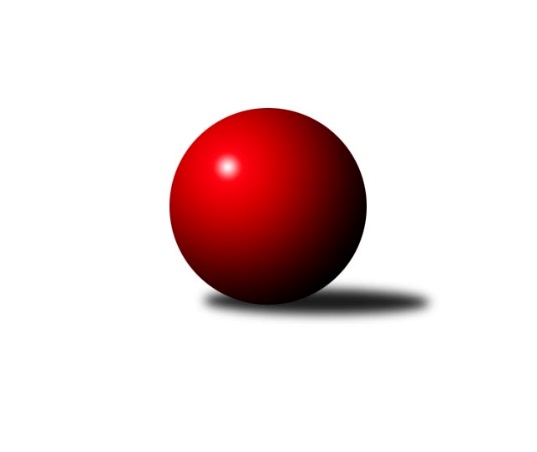 Č.4Ročník 2014/2015	11.5.2024 1. KLZ 2014/2015Statistika 4. kolaTabulka družstev:		družstvo	záp	výh	rem	proh	skore	sety	průměr	body	plné	dorážka	chyby	1.	KK Slavia Praha	4	4	0	0	28.0 : 4.0 	(64.0 : 32.0)	3359	8	2214	1145	18	2.	KK Zábřeh	4	3	0	1	22.0 : 10.0 	(57.5 : 38.5)	3242	6	2157	1086	21.3	3.	KC Zlín	4	3	0	1	22.0 : 10.0 	(55.0 : 41.0)	3175	6	2142	1034	32.5	4.	TJ Spartak Přerov	4	3	0	1	19.5 : 12.5 	(53.5 : 42.5)	3255	6	2186	1069	27.3	5.	SKK  Náchod	4	2	0	2	19.0 : 13.0 	(53.5 : 42.5)	3144	4	2123	1021	21.8	6.	TJ Valašské Meziříčí	4	2	0	2	19.0 : 13.0 	(53.0 : 43.0)	3239	4	2177	1063	25.5	7.	KK Konstruktiva Praha	4	2	0	2	17.0 : 15.0 	(48.0 : 48.0)	3292	4	2204	1088	27.8	8.	KK Blansko	4	2	0	2	13.0 : 19.0 	(48.0 : 48.0)	3237	4	2155	1082	25	9.	TJ Sokol Duchcov	4	1	0	3	11.0 : 21.0 	(40.5 : 55.5)	3168	2	2141	1027	27	10.	TJ Sokol Husovice	4	1	0	3	8.5 : 23.5 	(36.0 : 60.0)	3081	2	2095	987	29	11.	SKK Jičín	4	1	0	3	7.0 : 25.0 	(39.0 : 57.0)	3210	2	2146	1064	29.3	12.	TJ Lokomotiva Česká Třebová	4	0	0	4	6.0 : 26.0 	(28.0 : 68.0)	3136	0	2144	992	37Tabulka doma:		družstvo	záp	výh	rem	proh	skore	sety	průměr	body	maximum	minimum	1.	KC Zlín	3	3	0	0	20.0 : 4.0 	(45.0 : 27.0)	3120	6	3136	3094	2.	TJ Spartak Přerov	3	3	0	0	17.0 : 7.0 	(44.5 : 27.5)	3295	6	3341	3266	3.	SKK  Náchod	2	2	0	0	15.0 : 1.0 	(36.0 : 12.0)	3241	4	3241	3241	4.	KK Slavia Praha	2	2	0	0	15.0 : 1.0 	(31.0 : 17.0)	3205	4	3255	3155	5.	TJ Valašské Meziříčí	2	2	0	0	14.0 : 2.0 	(33.5 : 14.5)	3335	4	3405	3265	6.	KK Zábřeh	2	2	0	0	14.0 : 2.0 	(32.0 : 16.0)	3216	4	3221	3211	7.	KK Blansko	2	2	0	0	11.0 : 5.0 	(26.5 : 21.5)	3357	4	3423	3291	8.	KK Konstruktiva Praha	1	1	0	0	5.0 : 3.0 	(16.0 : 8.0)	3178	2	3178	3178	9.	TJ Sokol Duchcov	2	1	0	1	8.0 : 8.0 	(23.5 : 24.5)	3240	2	3250	3230	10.	TJ Sokol Husovice	2	1	0	1	7.5 : 8.5 	(26.0 : 22.0)	3226	2	3251	3200	11.	SKK Jičín	1	0	0	1	1.0 : 7.0 	(8.0 : 16.0)	3408	0	3408	3408	12.	TJ Lokomotiva Česká Třebová	2	0	0	2	2.0 : 14.0 	(13.0 : 35.0)	3283	0	3296	3269Tabulka venku:		družstvo	záp	výh	rem	proh	skore	sety	průměr	body	maximum	minimum	1.	KK Slavia Praha	2	2	0	0	13.0 : 3.0 	(33.0 : 15.0)	3436	4	3518	3353	2.	KK Zábřeh	2	1	0	1	8.0 : 8.0 	(25.5 : 22.5)	3256	2	3264	3247	3.	KK Konstruktiva Praha	3	1	0	2	12.0 : 12.0 	(32.0 : 40.0)	3329	2	3493	3163	4.	SKK Jičín	3	1	0	2	6.0 : 18.0 	(31.0 : 41.0)	3143	2	3373	2998	5.	TJ Spartak Přerov	1	0	0	1	2.5 : 5.5 	(9.0 : 15.0)	3215	0	3215	3215	6.	KC Zlín	1	0	0	1	2.0 : 6.0 	(10.0 : 14.0)	3230	0	3230	3230	7.	TJ Valašské Meziříčí	2	0	0	2	5.0 : 11.0 	(19.5 : 28.5)	3192	0	3307	3076	8.	SKK  Náchod	2	0	0	2	4.0 : 12.0 	(17.5 : 30.5)	3096	0	3211	2980	9.	TJ Lokomotiva Česká Třebová	2	0	0	2	4.0 : 12.0 	(15.0 : 33.0)	3062	0	3111	3013	10.	TJ Sokol Duchcov	2	0	0	2	3.0 : 13.0 	(17.0 : 31.0)	3132	0	3152	3111	11.	KK Blansko	2	0	0	2	2.0 : 14.0 	(21.5 : 26.5)	3177	0	3181	3172	12.	TJ Sokol Husovice	2	0	0	2	1.0 : 15.0 	(10.0 : 38.0)	2937	0	2937	2937Tabulka podzimní části:		družstvo	záp	výh	rem	proh	skore	sety	průměr	body	doma	venku	1.	KK Slavia Praha	4	4	0	0	28.0 : 4.0 	(64.0 : 32.0)	3359	8 	2 	0 	0 	2 	0 	0	2.	KK Zábřeh	4	3	0	1	22.0 : 10.0 	(57.5 : 38.5)	3242	6 	2 	0 	0 	1 	0 	1	3.	KC Zlín	4	3	0	1	22.0 : 10.0 	(55.0 : 41.0)	3175	6 	3 	0 	0 	0 	0 	1	4.	TJ Spartak Přerov	4	3	0	1	19.5 : 12.5 	(53.5 : 42.5)	3255	6 	3 	0 	0 	0 	0 	1	5.	SKK  Náchod	4	2	0	2	19.0 : 13.0 	(53.5 : 42.5)	3144	4 	2 	0 	0 	0 	0 	2	6.	TJ Valašské Meziříčí	4	2	0	2	19.0 : 13.0 	(53.0 : 43.0)	3239	4 	2 	0 	0 	0 	0 	2	7.	KK Konstruktiva Praha	4	2	0	2	17.0 : 15.0 	(48.0 : 48.0)	3292	4 	1 	0 	0 	1 	0 	2	8.	KK Blansko	4	2	0	2	13.0 : 19.0 	(48.0 : 48.0)	3237	4 	2 	0 	0 	0 	0 	2	9.	TJ Sokol Duchcov	4	1	0	3	11.0 : 21.0 	(40.5 : 55.5)	3168	2 	1 	0 	1 	0 	0 	2	10.	TJ Sokol Husovice	4	1	0	3	8.5 : 23.5 	(36.0 : 60.0)	3081	2 	1 	0 	1 	0 	0 	2	11.	SKK Jičín	4	1	0	3	7.0 : 25.0 	(39.0 : 57.0)	3210	2 	0 	0 	1 	1 	0 	2	12.	TJ Lokomotiva Česká Třebová	4	0	0	4	6.0 : 26.0 	(28.0 : 68.0)	3136	0 	0 	0 	2 	0 	0 	2Tabulka jarní části:		družstvo	záp	výh	rem	proh	skore	sety	průměr	body	doma	venku	1.	KK Zábřeh	0	0	0	0	0.0 : 0.0 	(0.0 : 0.0)	0	0 	0 	0 	0 	0 	0 	0 	2.	KK Slavia Praha	0	0	0	0	0.0 : 0.0 	(0.0 : 0.0)	0	0 	0 	0 	0 	0 	0 	0 	3.	SKK Jičín	0	0	0	0	0.0 : 0.0 	(0.0 : 0.0)	0	0 	0 	0 	0 	0 	0 	0 	4.	TJ Sokol Duchcov	0	0	0	0	0.0 : 0.0 	(0.0 : 0.0)	0	0 	0 	0 	0 	0 	0 	0 	5.	TJ Spartak Přerov	0	0	0	0	0.0 : 0.0 	(0.0 : 0.0)	0	0 	0 	0 	0 	0 	0 	0 	6.	KC Zlín	0	0	0	0	0.0 : 0.0 	(0.0 : 0.0)	0	0 	0 	0 	0 	0 	0 	0 	7.	TJ Lokomotiva Česká Třebová	0	0	0	0	0.0 : 0.0 	(0.0 : 0.0)	0	0 	0 	0 	0 	0 	0 	0 	8.	TJ Valašské Meziříčí	0	0	0	0	0.0 : 0.0 	(0.0 : 0.0)	0	0 	0 	0 	0 	0 	0 	0 	9.	SKK  Náchod	0	0	0	0	0.0 : 0.0 	(0.0 : 0.0)	0	0 	0 	0 	0 	0 	0 	0 	10.	KK Konstruktiva Praha	0	0	0	0	0.0 : 0.0 	(0.0 : 0.0)	0	0 	0 	0 	0 	0 	0 	0 	11.	TJ Sokol Husovice	0	0	0	0	0.0 : 0.0 	(0.0 : 0.0)	0	0 	0 	0 	0 	0 	0 	0 	12.	KK Blansko	0	0	0	0	0.0 : 0.0 	(0.0 : 0.0)	0	0 	0 	0 	0 	0 	0 	0 Zisk bodů pro družstvo:		jméno hráče	družstvo	body	zápasy	v %	dílčí body	sety	v %	1.	Gabriela Helisová 	TJ Spartak Přerov 	4	/	4	(100%)	15	/	16	(94%)	2.	Vendula Šebková 	TJ Valašské Meziříčí 	4	/	4	(100%)	14	/	16	(88%)	3.	Petra Najmanová 	KK Konstruktiva Praha  	4	/	4	(100%)	12.5	/	16	(78%)	4.	Michaela Sedláčková 	TJ Spartak Přerov 	4	/	4	(100%)	12	/	16	(75%)	5.	Kristýna Strouhalová 	KK Slavia Praha 	4	/	4	(100%)	12	/	16	(75%)	6.	Natálie Topičová 	TJ Valašské Meziříčí 	4	/	4	(100%)	11	/	16	(69%)	7.	Zuzana Musilová 	KK Blansko  	4	/	4	(100%)	10	/	16	(63%)	8.	Jana Račková 	KK Slavia Praha 	4	/	4	(100%)	10	/	16	(63%)	9.	Ludmila Holubová 	KK Konstruktiva Praha  	4	/	4	(100%)	10	/	16	(63%)	10.	Jitka Killarová 	KK Zábřeh 	3	/	3	(100%)	9.5	/	12	(79%)	11.	Bohdana Jankových 	KC Zlín 	3	/	3	(100%)	8	/	12	(67%)	12.	Vlasta Kohoutová 	KK Slavia Praha 	3	/	3	(100%)	7.5	/	12	(63%)	13.	Martina Zimáková 	KC Zlín 	3	/	4	(75%)	11.5	/	16	(72%)	14.	Adéla Kolaříková 	TJ Sokol Duchcov 	3	/	4	(75%)	11	/	16	(69%)	15.	Romana Švubová 	KK Zábřeh 	3	/	4	(75%)	10	/	16	(63%)	16.	Markéta Jandíková 	TJ Valašské Meziříčí 	3	/	4	(75%)	10	/	16	(63%)	17.	Dana Wiedermannová 	KK Zábřeh 	3	/	4	(75%)	10	/	16	(63%)	18.	Ludmila Johnová 	TJ Lokomotiva Česká Třebová 	3	/	4	(75%)	9	/	16	(56%)	19.	Šárka Marková 	KK Slavia Praha 	3	/	4	(75%)	8.5	/	16	(53%)	20.	Simona Koutníková 	TJ Sokol Duchcov 	3	/	4	(75%)	8	/	16	(50%)	21.	Dana Adamů 	SKK  Náchod 	2	/	2	(100%)	6	/	8	(75%)	22.	Markéta Hofmanová 	TJ Sokol Duchcov 	2	/	2	(100%)	6	/	8	(75%)	23.	Barbora Divílková st.	KC Zlín 	2	/	2	(100%)	5	/	8	(63%)	24.	Naděžda Dobešová 	KK Slavia Praha 	2	/	3	(67%)	9	/	12	(75%)	25.	Blanka Mizerová 	KK Slavia Praha 	2	/	3	(67%)	9	/	12	(75%)	26.	Veronika Petrov 	KK Konstruktiva Praha  	2	/	3	(67%)	8	/	12	(67%)	27.	Vladimíra Šťastná 	KK Slavia Praha 	2	/	3	(67%)	8	/	12	(67%)	28.	Eliška Kubáčková 	KC Zlín 	2	/	3	(67%)	7	/	12	(58%)	29.	Ivana Pitronová 	TJ Sokol Husovice 	2	/	3	(67%)	7	/	12	(58%)	30.	Lucie Kelpenčevová 	TJ Sokol Husovice 	2	/	3	(67%)	7	/	12	(58%)	31.	Šárka Nováková 	KC Zlín 	2	/	3	(67%)	6.5	/	12	(54%)	32.	Martina Hrdinová 	SKK  Náchod 	2	/	3	(67%)	6	/	12	(50%)	33.	Šárka Majerová 	SKK  Náchod 	2	/	3	(67%)	5.5	/	12	(46%)	34.	Kamila Katzerová 	TJ Spartak Přerov 	2	/	3	(67%)	4.5	/	12	(38%)	35.	Lucie Nevřivová 	KK Blansko  	2	/	4	(50%)	10.5	/	16	(66%)	36.	Soňa Lahodová 	KK Blansko  	2	/	4	(50%)	9	/	16	(56%)	37.	Lenka Horňáková 	KK Zábřeh 	2	/	4	(50%)	9	/	16	(56%)	38.	Markéta Hofmanová 	SKK Jičín 	2	/	4	(50%)	8.5	/	16	(53%)	39.	Lenka Kubová 	KK Zábřeh 	2	/	4	(50%)	7.5	/	16	(47%)	40.	Olga Ollingerová 	KK Zábřeh 	2	/	4	(50%)	7.5	/	16	(47%)	41.	Pavlína Keprtová 	KK Zábřeh 	1	/	1	(100%)	4	/	4	(100%)	42.	Lucie Pavelková 	TJ Valašské Meziříčí 	1	/	1	(100%)	3	/	4	(75%)	43.	Hana Stehlíková 	KC Zlín 	1	/	1	(100%)	3	/	4	(75%)	44.	Zuzana Machalová 	TJ Spartak Přerov 	1	/	2	(50%)	6	/	8	(75%)	45.	Jana Čiháková 	KK Konstruktiva Praha  	1	/	2	(50%)	6	/	8	(75%)	46.	Nikol Plačková 	TJ Sokol Duchcov 	1	/	2	(50%)	4	/	8	(50%)	47.	Alena Kantnerová 	TJ Valašské Meziříčí 	1	/	2	(50%)	3.5	/	8	(44%)	48.	Lucie Moravcová 	SKK  Náchod 	1	/	2	(50%)	3	/	8	(38%)	49.	Hana Viewegová 	KK Konstruktiva Praha  	1	/	2	(50%)	2	/	8	(25%)	50.	Monika Smutná 	TJ Sokol Husovice 	1	/	3	(33%)	7	/	12	(58%)	51.	Pavlína Procházková 	TJ Sokol Husovice 	1	/	3	(33%)	7	/	12	(58%)	52.	Klára Zubajová 	TJ Valašské Meziříčí 	1	/	3	(33%)	5	/	12	(42%)	53.	Martina Tomášková 	SKK Jičín 	1	/	3	(33%)	5	/	12	(42%)	54.	Jitka Szczyrbová 	TJ Spartak Přerov 	1	/	3	(33%)	4.5	/	12	(38%)	55.	Helena Šamalová 	SKK Jičín 	1	/	3	(33%)	4.5	/	12	(38%)	56.	Ilona Bezdíčková 	SKK  Náchod 	1	/	3	(33%)	4	/	12	(33%)	57.	Aneta Cvejnová 	SKK  Náchod 	1	/	3	(33%)	4	/	12	(33%)	58.	Lucie Šťastná 	TJ Valašské Meziříčí 	1	/	3	(33%)	3.5	/	12	(29%)	59.	Dita Trochtová 	KC Zlín 	1	/	3	(33%)	3	/	12	(25%)	60.	Hana Kubáčková 	KC Zlín 	1	/	4	(25%)	8	/	16	(50%)	61.	Zdeňka Ševčíková 	KK Blansko  	1	/	4	(25%)	7	/	16	(44%)	62.	Kateřina Fajdeková 	TJ Spartak Přerov 	1	/	4	(25%)	6.5	/	16	(41%)	63.	Marie Říhová 	SKK Jičín 	1	/	4	(25%)	5.5	/	16	(34%)	64.	Andrea Jánová 	TJ Lokomotiva Česká Třebová 	1	/	4	(25%)	5	/	16	(31%)	65.	Martina Čapková 	KK Konstruktiva Praha  	1	/	4	(25%)	4.5	/	16	(28%)	66.	Lucie Kaucká 	TJ Lokomotiva Česká Třebová 	1	/	4	(25%)	3.5	/	16	(22%)	67.	Klára Pekařová 	TJ Lokomotiva Česká Třebová 	1	/	4	(25%)	3	/	16	(19%)	68.	Markéta Gabrhelová 	TJ Sokol Husovice 	0.5	/	1	(50%)	2	/	4	(50%)	69.	Martina Janyšková 	TJ Spartak Přerov 	0.5	/	3	(17%)	4	/	12	(33%)	70.	Olga Bučková 	TJ Sokol Duchcov 	0	/	1	(0%)	2	/	4	(50%)	71.	Eliška Petrů 	KK Blansko  	0	/	1	(0%)	2	/	4	(50%)	72.	Michaela Kučerová 	SKK  Náchod 	0	/	1	(0%)	1	/	4	(25%)	73.	Alena Holcová 	TJ Lokomotiva Česká Třebová 	0	/	1	(0%)	1	/	4	(25%)	74.	Eva Kopřivová 	KK Konstruktiva Praha  	0	/	1	(0%)	1	/	4	(25%)	75.	Lenka Chalupová 	TJ Sokol Duchcov 	0	/	1	(0%)	1	/	4	(25%)	76.	Lucie Leibnerová 	TJ Spartak Přerov 	0	/	1	(0%)	1	/	4	(25%)	77.	Lenka Hanušová 	TJ Sokol Husovice 	0	/	1	(0%)	1	/	4	(25%)	78.	Martina Danišová 	SKK Jičín 	0	/	1	(0%)	1	/	4	(25%)	79.	Eva Jelínková 	TJ Sokol Duchcov 	0	/	1	(0%)	0	/	4	(0%)	80.	Ludmila Šťastná 	TJ Valašské Meziříčí 	0	/	1	(0%)	0	/	4	(0%)	81.	Jana Navláčilová 	TJ Valašské Meziříčí 	0	/	2	(0%)	3	/	8	(38%)	82.	Monika Pšenková 	TJ Sokol Husovice 	0	/	2	(0%)	2	/	8	(25%)	83.	Růžena Svobodová 	TJ Sokol Duchcov 	0	/	2	(0%)	0	/	8	(0%)	84.	Soňa Daňková 	KK Blansko  	0	/	3	(0%)	4	/	12	(33%)	85.	Marie Chlumská 	KK Konstruktiva Praha  	0	/	3	(0%)	4	/	12	(33%)	86.	Ivana Březinová 	TJ Sokol Duchcov 	0	/	3	(0%)	4	/	12	(33%)	87.	Kamila Šmerdová 	TJ Lokomotiva Česká Třebová 	0	/	3	(0%)	3	/	12	(25%)	88.	Monika Hercíková 	SKK Jičín 	0	/	4	(0%)	7	/	16	(44%)	89.	Alena Šedivá 	SKK Jičín 	0	/	4	(0%)	6	/	16	(38%)	90.	Lenka Kalová st.	KK Blansko  	0	/	4	(0%)	5.5	/	16	(34%)	91.	Renata Rybářová 	TJ Sokol Duchcov 	0	/	4	(0%)	4.5	/	16	(28%)	92.	Kateřina Kolářová 	TJ Lokomotiva Česká Třebová 	0	/	4	(0%)	3.5	/	16	(22%)Průměry na kuželnách:		kuželna	průměr	plné	dorážka	chyby	výkon na hráče	1.	SKK Jičín, 1-4	3450	2275	1175	22.5	(575.1)	2.	TJ Lokomotiva Česká Třebová, 1-4	3364	2243	1120	26.3	(560.7)	3.	KK Blansko, 1-6	3327	2208	1119	25.0	(554.6)	4.	Duchcov, 1-4	3261	2158	1102	23.5	(543.5)	5.	TJ Spartak Přerov, 1-6	3255	2150	1104	25.7	(542.6)	6.	TJ Sokol Husovice, 1-4	3228	2163	1064	32.3	(538.0)	7.	TJ Valašské Meziříčí, 1-4	3223	2177	1045	28.5	(537.2)	8.	SKK Nachod, 1-4	3211	2179	1032	24.5	(535.2)	9.	KK Zábřeh, 1-4	3173	2151	1022	25.5	(529.0)	10.	KK Slavia Praha, 1-4	3145	2089	1055	20.0	(524.2)	11.	KK Konstruktiva Praha, 1-6	3095	2111	984	46.5	(515.9)	12.	KC Zlín, 1-4	3058	2091	967	36.7	(509.8)Nejlepší výkony na kuželnách:SKK Jičín, 1-4KK Konstruktiva Praha 	3493	3. kolo	Veronika Petrov 	KK Konstruktiva Praha 	644	3. koloSKK Jičín	3408	3. kolo	Markéta Hofmanová 	SKK Jičín	614	3. kolo		. kolo	Ludmila Holubová 	KK Konstruktiva Praha 	604	3. kolo		. kolo	Jana Čiháková 	KK Konstruktiva Praha 	583	3. kolo		. kolo	Marie Říhová 	SKK Jičín	576	3. kolo		. kolo	Hana Viewegová 	KK Konstruktiva Praha 	567	3. kolo		. kolo	Monika Hercíková 	SKK Jičín	566	3. kolo		. kolo	Martina Tomášková 	SKK Jičín	563	3. kolo		. kolo	Petra Najmanová 	KK Konstruktiva Praha 	563	3. kolo		. kolo	Alena Šedivá 	SKK Jičín	559	3. koloTJ Lokomotiva Česká Třebová, 1-4KK Slavia Praha	3518	3. kolo	Martina Tomášková 	SKK Jičín	631	1. koloSKK Jičín	3373	1. kolo	Lucie Kaucká 	TJ Lokomotiva Česká Třebová	611	3. koloTJ Lokomotiva Česká Třebová	3296	3. kolo	Naděžda Dobešová 	KK Slavia Praha	610	3. koloTJ Lokomotiva Česká Třebová	3269	1. kolo	Jana Račková 	KK Slavia Praha	604	3. kolo		. kolo	Vladimíra Šťastná 	KK Slavia Praha	601	3. kolo		. kolo	Lucie Kaucká 	TJ Lokomotiva Česká Třebová	578	1. kolo		. kolo	Kamila Šmerdová 	TJ Lokomotiva Česká Třebová	574	3. kolo		. kolo	Markéta Hofmanová 	SKK Jičín	574	1. kolo		. kolo	Blanka Mizerová 	KK Slavia Praha	574	3. kolo		. kolo	Klára Pekařová 	TJ Lokomotiva Česká Třebová	569	1. koloKK Blansko, 1-6KK Blansko 	3423	1. kolo	Zuzana Musilová 	KK Blansko 	630	1. koloKK Konstruktiva Praha 	3332	1. kolo	Petra Najmanová 	KK Konstruktiva Praha 	605	1. koloKK Blansko 	3291	3. kolo	Lucie Nevřivová 	KK Blansko 	588	1. koloKK Zábřeh	3264	3. kolo	Lucie Nevřivová 	KK Blansko 	580	3. kolo		. kolo	Ludmila Holubová 	KK Konstruktiva Praha 	579	1. kolo		. kolo	Soňa Daňková 	KK Blansko 	577	1. kolo		. kolo	Jitka Killarová 	KK Zábřeh	575	3. kolo		. kolo	Zuzana Musilová 	KK Blansko 	573	3. kolo		. kolo	Lenka Horňáková 	KK Zábřeh	572	3. kolo		. kolo	Zdeňka Ševčíková 	KK Blansko 	570	1. koloDuchcov, 1-4KK Slavia Praha	3353	1. kolo	Martina Hrdinová 	SKK  Náchod	584	3. koloTJ Sokol Duchcov	3250	1. kolo	Vlasta Kohoutová 	KK Slavia Praha	579	1. koloTJ Sokol Duchcov	3230	3. kolo	Simona Koutníková 	TJ Sokol Duchcov	573	1. koloSKK  Náchod	3211	3. kolo	Kristýna Strouhalová 	KK Slavia Praha	568	1. kolo		. kolo	Naděžda Dobešová 	KK Slavia Praha	566	1. kolo		. kolo	Dana Adamů 	SKK  Náchod	558	3. kolo		. kolo	Jana Račková 	KK Slavia Praha	555	1. kolo		. kolo	Simona Koutníková 	TJ Sokol Duchcov	553	3. kolo		. kolo	Renata Rybářová 	TJ Sokol Duchcov	553	1. kolo		. kolo	Markéta Hofmanová 	TJ Sokol Duchcov	553	1. koloTJ Spartak Přerov, 1-6TJ Spartak Přerov	3341	1. kolo	Markéta Jandíková 	TJ Valašské Meziříčí	597	1. koloTJ Valašské Meziříčí	3307	1. kolo	Kamila Katzerová 	TJ Spartak Přerov	596	1. koloTJ Spartak Přerov	3279	2. kolo	Gabriela Helisová 	TJ Spartak Přerov	593	2. koloTJ Spartak Přerov	3266	4. kolo	Zuzana Machalová 	TJ Spartak Přerov	592	4. koloKC Zlín	3230	2. kolo	Gabriela Helisová 	TJ Spartak Přerov	588	1. koloTJ Sokol Duchcov	3111	4. kolo	Kateřina Fajdeková 	TJ Spartak Přerov	576	1. kolo		. kolo	Natálie Topičová 	TJ Valašské Meziříčí	573	1. kolo		. kolo	Kateřina Fajdeková 	TJ Spartak Přerov	562	4. kolo		. kolo	Hana Stehlíková 	KC Zlín	561	2. kolo		. kolo	Adéla Kolaříková 	TJ Sokol Duchcov	560	4. koloTJ Sokol Husovice, 1-4TJ Sokol Husovice	3251	3. kolo	Jitka Killarová 	KK Zábřeh	596	1. koloKK Zábřeh	3247	1. kolo	Pavlína Procházková 	TJ Sokol Husovice	588	3. koloTJ Spartak Přerov	3215	3. kolo	Monika Smutná 	TJ Sokol Husovice	574	1. koloTJ Sokol Husovice	3200	1. kolo	Gabriela Helisová 	TJ Spartak Přerov	570	3. kolo		. kolo	Lucie Kelpenčevová 	TJ Sokol Husovice	566	3. kolo		. kolo	Pavlína Procházková 	TJ Sokol Husovice	563	1. kolo		. kolo	Lucie Kelpenčevová 	TJ Sokol Husovice	559	1. kolo		. kolo	Markéta Gabrhelová 	TJ Sokol Husovice	546	3. kolo		. kolo	Martina Janyšková 	TJ Spartak Přerov	546	3. kolo		. kolo	Olga Ollingerová 	KK Zábřeh	545	1. koloTJ Valašské Meziříčí, 1-4TJ Valašské Meziříčí	3405	4. kolo	Markéta Jandíková 	TJ Valašské Meziříčí	623	4. koloTJ Valašské Meziříčí	3265	2. kolo	Alena Kantnerová 	TJ Valašské Meziříčí	601	4. koloKK Konstruktiva Praha 	3163	4. kolo	Natálie Topičová 	TJ Valašské Meziříčí	596	4. koloSKK Jičín	3059	2. kolo	Natálie Topičová 	TJ Valašské Meziříčí	577	2. kolo		. kolo	Vendula Šebková 	TJ Valašské Meziříčí	568	2. kolo		. kolo	Vendula Šebková 	TJ Valašské Meziříčí	559	4. kolo		. kolo	Marie Chlumská 	KK Konstruktiva Praha 	551	4. kolo		. kolo	Markéta Jandíková 	TJ Valašské Meziříčí	549	2. kolo		. kolo	Klára Zubajová 	TJ Valašské Meziříčí	543	2. kolo		. kolo	Petra Najmanová 	KK Konstruktiva Praha 	542	4. koloSKK Nachod, 1-4SKK  Náchod	3241	4. kolo	Aneta Cvejnová 	SKK  Náchod	571	4. koloKK Blansko 	3181	4. kolo	Zuzana Musilová 	KK Blansko 	569	4. koloSKK  Náchod	24	2. kolo	Martina Hrdinová 	SKK  Náchod	554	4. koloTJ Sokol Husovice	0	2. kolo	Soňa Lahodová 	KK Blansko 	535	4. kolo		. kolo	Lucie Moravcová 	SKK  Náchod	532	4. kolo		. kolo	Dana Adamů 	SKK  Náchod	529	4. kolo		. kolo	Šárka Majerová 	SKK  Náchod	528	4. kolo		. kolo	Ilona Bezdíčková 	SKK  Náchod	527	4. kolo		. kolo	Lenka Kalová st.	KK Blansko 	524	4. kolo		. kolo	Zdeňka Ševčíková 	KK Blansko 	523	4. koloKK Zábřeh, 1-4KK Zábřeh	3221	4. kolo	Simona Koutníková 	TJ Sokol Duchcov	564	2. koloKK Zábřeh	3211	2. kolo	Dana Wiedermannová 	KK Zábřeh	559	2. koloTJ Sokol Duchcov	3152	2. kolo	Romana Švubová 	KK Zábřeh	555	4. koloTJ Lokomotiva Česká Třebová	3111	4. kolo	Romana Švubová 	KK Zábřeh	554	2. kolo		. kolo	Dana Wiedermannová 	KK Zábřeh	550	4. kolo		. kolo	Kamila Šmerdová 	TJ Lokomotiva Česká Třebová	545	4. kolo		. kolo	Lenka Horňáková 	KK Zábřeh	544	2. kolo		. kolo	Olga Bučková 	TJ Sokol Duchcov	544	2. kolo		. kolo	Lenka Horňáková 	KK Zábřeh	543	4. kolo		. kolo	Lenka Kubová 	KK Zábřeh	532	4. koloKK Slavia Praha, 1-4KK Slavia Praha	3255	2. kolo	Naděžda Dobešová 	KK Slavia Praha	584	2. koloKK Blansko 	3172	2. kolo	Kristýna Strouhalová 	KK Slavia Praha	557	2. koloKK Slavia Praha	3155	4. kolo	Zdeňka Ševčíková 	KK Blansko 	549	2. koloSKK Jičín	2998	4. kolo	Lucie Nevřivová 	KK Blansko 	548	2. kolo		. kolo	Jana Račková 	KK Slavia Praha	545	2. kolo		. kolo	Soňa Daňková 	KK Blansko 	541	2. kolo		. kolo	Vlasta Kohoutová 	KK Slavia Praha	540	4. kolo		. kolo	Blanka Mizerová 	KK Slavia Praha	533	4. kolo		. kolo	Vlasta Kohoutová 	KK Slavia Praha	530	2. kolo		. kolo	Šárka Marková 	KK Slavia Praha	530	4. koloKK Konstruktiva Praha, 1-6KK Konstruktiva Praha 	3178	2. kolo	Veronika Petrov 	KK Konstruktiva Praha 	563	2. koloTJ Lokomotiva Česká Třebová	3013	2. kolo	Petra Najmanová 	KK Konstruktiva Praha 	563	2. kolo		. kolo	Ludmila Johnová 	TJ Lokomotiva Česká Třebová	556	2. kolo		. kolo	Ludmila Holubová 	KK Konstruktiva Praha 	546	2. kolo		. kolo	Marie Chlumská 	KK Konstruktiva Praha 	514	2. kolo		. kolo	Klára Pekařová 	TJ Lokomotiva Česká Třebová	511	2. kolo		. kolo	Andrea Jánová 	TJ Lokomotiva Česká Třebová	503	2. kolo		. kolo	Kateřina Kolářová 	TJ Lokomotiva Česká Třebová	500	2. kolo		. kolo	Jana Čiháková 	KK Konstruktiva Praha 	497	2. kolo		. kolo	Martina Čapková 	KK Konstruktiva Praha 	495	2. koloKC Zlín, 1-4KC Zlín	3136	1. kolo	Eliška Kubáčková 	KC Zlín	555	1. koloKC Zlín	3130	4. kolo	Ilona Bezdíčková 	SKK  Náchod	548	1. koloKC Zlín	3094	3. kolo	Hana Kubáčková 	KC Zlín	546	3. koloTJ Valašské Meziříčí	3076	3. kolo	Vendula Šebková 	TJ Valašské Meziříčí	543	3. koloSKK  Náchod	2980	1. kolo	Dita Trochtová 	KC Zlín	541	1. koloTJ Sokol Husovice	2937	4. kolo	Martina Zimáková 	KC Zlín	538	3. kolo		. kolo	Martina Zimáková 	KC Zlín	533	4. kolo		. kolo	Bohdana Jankových 	KC Zlín	532	4. kolo		. kolo	Natálie Topičová 	TJ Valašské Meziříčí	531	3. kolo		. kolo	Jana Navláčilová 	TJ Valašské Meziříčí	529	3. koloČetnost výsledků:	8.0 : 0.0	3x	7.0 : 1.0	6x	6.0 : 2.0	5x	5.5 : 2.5	1x	5.0 : 3.0	4x	3.0 : 5.0	1x	2.0 : 6.0	2x	1.0 : 7.0	1x	0.0 : 8.0	1x